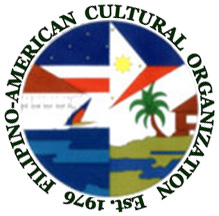 SCHOLARSHIP APPLICATION INSTRUCTIONSELIGIBILITY REQUIREMENTSThe Filipino-American Cultural Organization (FACO) is offering five (5) scholarship monetary awards to high school seniors of Filipino-American ancestry, who have plans to attend college. Any major or field of study is acceptable.1st place- $1500.00; 2nd place- $1200.00; 3rd place- $1000.00; 4TH place- $800.00 and 5th place- $500.00Applicant must come from any high school in Oceanside, Vista, San Marcos, Carlsbad, Escondido, Fallbrook, Bonsall, Encinitas, Poway, Valley Center, Solana Beach, Del Mar, Ramona and other cities/towns located in North San Diego County.The applicant cannot be an immediate family member of any officer, director or scholarship committee member of FACO. AWARD CRITERIAIn order of importance, applicants will be judged on academic excellence, commitment to community and social concerns, and personal attributes.  There is a minimum of 3.5 GPA (grade point average) required to apply. Given the mission of FACO, high school applicants are expected to have participated in community service. Examples of community service include volunteering for Red Cross or local church; participating in Filipino-American student organizations; cleaning up the Bay or feeding the homeless; and any other qualifying activities. Applicants without community service experience must demonstrate a commitment to do so in the future. Those who begin their volunteer work immediately will illustrate such a commitment.HOW TO APPLY       If you are eligible and wish to receive the application by email, please contact Scholarship Committee Chair Nelly Taguba at nctmft@cox.net or Wendy Abon-Thrower at wendy.thrower@hotmail.comYou may also download the form from the website: www.filamcultural.com.      If you have questions after receipt of the form, you may contact the committee member        assigned to your school district as shown below:OCEANSIDE and VISTA UNIFIED SCHOOL DISTRICTS:    NELLY TAGUBA; 760-579-2837; nctmft@cox.netCARLSBAD and SAN DIEGUITO UNIFIED SCHOOL DISTRICTS:WENDY  THROWER; 760-889-1924; wendy.thrower@hotmail.comSAN MARCOS and RAMONA UNIFIED SCHOOL DISTRICTS: JONATHAN ENERVA ; 619-446-7918; jrenerva@aol.comESCONDIDO UNION SCHOOL DISTRICT and VALLEY CENTER- PAUMA UNIFIED SCHOOL DISTRICT; POWAY UNIFIED SCHOOL DISTRICT BLESSIE TROTT ; 858-837-2322; aquabless@yahoo.comFALLBROOK  and BONSALL  UNIFIED SCHOOL DISTRICTS:   IMELDA AGTARAP; 760-805-8476; imeldasagngel@gmail.com       Complete all sections of the application form and follow the directions        carefully. Please  type. You may use extra pages if necessary, but please use the form whenever possible.       Tips: Proofread your application and essay for typographical and grammatical errors.  Have someone else review your essay and make revisions based on their feedback.         DEADLINE is Monday May 31, 2021 at Midnight.  Applications must be postmarked no later than this date, if sent by mail, using the address above. The deadline is firm.       Selection is determined by a FACO volunteer scholarship committee of at least five members.  Winners will be announced on June 5, 2021 and must be present at the awards ceremony during the  Annual Filipino Cultural Celebration      at the Oceanside Civic Center, 330 North Coast Highway, Oceanside, CA 92054; 760-435-5600.Scholarship Application FormPlease read the application instructions for a description of awards and eligibility requirements before completing this application.  The deadline for submitting this application is Monday, May 31, 2021 at Midnight.1. PERSONAL INFORMATIONPlease list all e-mail addresses above where we can contact you if we have questions regarding your application.Current Residence:Permanent Residence:Notification of the results of scholarship committee review will be mailed to your permanent residence unless otherwise indicated by you.2. EDUCATION3. TRANSCRIPTSPlease submit a transcript from your high school along with the application. It must be signed by the RECORDS OFFICIAL.  4. TWO (2) LETTERS OF RECOMMENDATIONPlease submit two (2) letters of recommendation from your school or organization              that you belong for the last two years.  It should come from a person not related to            you and must know you for at least one year.  Members or officers of FACO are            excluded from submitting any form of recommendations. 5. SCHOLASTIC HONORSSubmit if any, proof of your scholastic honors and recognition received in the past two years, including any study programs:6. COMMUNITY-RELATED SERVICES, EXTRACURRICULAR ACTIVITIES AND/OR      WORK EXPERIENCEList your participation in community and other activities, including years of participation and position held.
  8. ESSAY    Submit a typed, double-spaced, 12-pt font statement with a minimum of 300 words but not more than 500 words, responding to the following:  “ How  has the COVID-19 Pandemic affected you as a Filipino American Student in the US, based on educational and socio-economic development? How would you continue to promote the cultural heritage of the Filipino American Community at this time of global crisis?”9. AGREEMENT AND CERTIFICATIONI have read and fully understand the eligibility requirements and information requested for the FACO scholarships. All the information I have submitted is correct to the best of my knowledge.  
 10. APPLICATION SUBMITTALPlease e-mail application, letters of recommendation and scanned transcript directly to Scholarship Committee Chair Nelly Taguba at nctmft@cox.net or Co-chair Wendy Thrower at wendy.thrower@hotmail.com Thank you for applying.  We wish you continued success in your endeavors.Name: (Last, First, MI): Name: (Last, First, MI): Soc. Sec. No.: E-mail addresses: E-mail addresses: E-mail addresses: Date of birth: Birthplace: Birthplace: Qualifying Filipino ancestry: Qualifying Filipino ancestry: Qualifying Filipino ancestry: Address: Address: Phone: City: State: Zip: Address: Address: Phone: City: State: Zip: Middle School: Middle School: Year graduated: City: State: High School (if applicable): High School (if applicable): School year: City: State: Year of completion: Campus next Fall (if applicable): Campus next Fall (if applicable): School year: Major: Degree Sought: Year of completion: Applicable college-level institutions attended to dateFromToMajorDegree earnedGPASigned:Date: